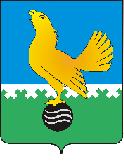 МУНИЦИПАЛЬНОЕ ОБРАЗОВАНИЕгородской округ Пыть-ЯхХанты-Мансийского автономного округа-ЮгрыАДМИНИСТРАЦИЯ ГОРОДАР А С П О Р Я Ж Е Н И ЕОт 23.03.2023									№ 535-раОб утверждении Планаосновных мероприятий в  городе Пыть-Яхе в 2023 году,посвященных 100-летию образования государственного органа управления в сфере физической культуры и спортаВ соответствии с распоряжением Правительства Ханты-Мансийского автономного округа – Югры от 13.01.2023 № 1-рп «О плане основных мероприятий в Ханты-Мансийском автономном округе – Югре в 2023 году, посвященных 100-летию образования государственного органа управления в сфере физической культуры и спорта»1. Утвердить:	1.1.	Состав организационного комитета по подготовке и проведению мероприятий в городе Пыть-Яхе в 2023 году, посвященных 100-летию образования государственного органа управления в сфере физической культуры и спорта (приложение №1).	1.2.	План основных мероприятий в городе Пыть-Яхе в 2023 году, посвященных 100-летию образования государственного органа управления в сфере физической культуры и спорта (приложение № 2).	2.	Руководителям муниципальных учреждений спорта                                 (Е.А. Патичева., А.С. Вагин ., С.В. Вагин):	2.1.	В рамках доведенной до учреждений субсидии на выполнение муниципального задания обеспечить организацию и проведение мероприятий в соответствии с Планом основных мероприятий в городе Пыть-Яхе в 2023 году, посвященных 100-летию образования государственного органа управления в сфере физической культуры и спорта.2.2.	В период проведения мероприятий реализовать весь комплекс мер,в части своей компетенции, предусмотренных нормативными правовыми актами в сфере обеспечения антитеррористической защищенности объектов (территорий), в том числе пунктом 4 распоряжения Правительства Ханты-Мансийского автономного округа - Югры от 01.06.2012 № 311-рп «О дополнительных мерах обеспечения безопасности на объектах с массовым пребыванием граждан, расположенных на территории Ханты-Мансийского автономного округа - Югры» (в ред. от 02.11.2017 № 641-рп, от 03.04.2020 № 162-рп, от 22.07.2022 № 441-рп).	3.	Управлению по внутренней политике (Т.В. Староста) обеспечить анонсирование и информационное сопровождение мероприятий согласно Плану основных мероприятий в городе Пыть-Яхе в 2023 году, посвященных 100-летию образования государственного органа управления в сфере физической культуры и спорта.	4. Отделу по обеспечению информационной безопасности                                             (А.А. Мерзляков) разместить распоряжение на официальном сайте администрации города в сети «Интернет».	5.	Контроль за выполнением распоряжения возложить на заместителя главы города (направление деятельности – социальные вопросы).Глава города Пыть-Яха					  		        А.Н. МорозовПриложение  №1к распоряжению администрациигорода Пыть-Яхаот 23.03.2023 № 535-раСостав организационного комитета по подготовке и проведению основных мероприятий в городе Пыть-Яхе в 2023 году, посвященных 100-летию образования государственного органа управления в сфере физической культуры и спорта  Приложение №2к распоряжению администрациигорода Пыть-Яхаот 23.03.2023 № 535-раПлан основных мероприятий в городе Пыть-Яхе в 2023 году, посвященных 100-летию образования государственного органа управления в сфере физической культуры и спортаЗолотых А.П.заместитель главы города, председатель оргкомитетаЧлены организационного комитетаЧлены организационного комитетаЧлены организационного комитетаУсова Е.А.начальник управления по культуре и спорту администрации городаСтароста Т.В.начальник управления по внутренней политике администрации городаЩербак О.Д. начальник отдела по физической культуре и спорту управления по культуре и спорту администрации городаТроян А.Г.директор Автономной некоммерческой организации «Центр боевых искусств «РЕКОРД», президент Общественной организации «Федерация айкидо Ханты-Мансийского автономного округа - Югры» (по согласованию)№ п/пНаименование мероприятияДата проведенияМесто проведенияОтветственный исполнитель1Первенство города по настольному теннису, в зачет XXXII Спартакиады среди производственных коллективов предприятий, организаций и учреждениймартХанты-Мансийский автономный округ-Югра, г. Пыть-Ях, 2а мкр. «Лесников», ул. Советская, 1, спортивный зал «Россия»Начальник отдела по физической культуре и спорту Управления по культуре и спорту Щербак Олег Дмитриевичтел. 8(3463)42-27-31И.о.директора муниципального автономного учреждения «Спортивный комплекс» Патичева Екатерина Александровнател. 8(3463)42-94-542Первенство города по лыжным гонкам, в зачет XXXII Спартакиады среди производственных коллективов предприятий, организаций и учреждениймартХанты-Мансийский автономный округ-Югра, г. Пыть-Ях, 8 мкр. «Горка», ул. Православная,3, Модульная лыжная базаНачальник отдела по физической культуре и спорту Управления по культуре и спорту Щербак Олег Дмитриевичтел. 8(3463)42-27-31И.о.директора муниципального автономного учреждения «Спортивный комплекс» Патичева Екатерина Александровнател. 8(3463)42-94-543Открытое первенство города по лыжным гонкам среди юношей и девушек «Закрытие зимнего спортивного сезона»апрельХанты-Мансийский автономный округ-Югра, г. Пыть-Ях, 8 мкр. «Горка», ул. Православная,3, Модульная лыжная базаНачальник отдела по физической культуре и спорту Управления по культуре и спорту Щербак Олег Дмитриевичтел. 8(3463)42-27-31Директор муниципального бюджетного учреждения дополнительного образованияСпортивная школа,Вагин Антон Сергеевичтел.8(3463)42-43-744Первенство города по плаванию, в зачет XXXII Спартакиады среди производственных коллективов предприятий, организаций и учрежденийапрельХанты-Мансийский автономный округ-Югра, г. Пыть-Ях, 3 мкр. «Кедровый», ул. С. Фёдорова, дом 28, Аквацентр «Дельфин»Начальник отдела по физической культуре и спорту Управления по культуре и спорту Щербак Олег Дмитриевичтел. 8(3463)42-27-31И.о.директора муниципального автономного учреждения «Спортивный комплекс» Патичева Екатерина Александровнател. 8(3463)42-94-545Первенство города по силовому двоеборью, в зачет XXXII Спартакиады среди производственных коллективов предприятий, организаций и учрежденийапрельХанты-Мансийский автономный округ-Югра, г. Пыть-Ях, 2а мкр. «Лесников», ул. Советская, 1, спортивный зал «Россия»Начальник отдела по физической культуре и спорту Управления по культуре и спорту Щербак Олег Дмитриевичтел. 8(3463)42-27-31И.о.директора муниципального автономного учреждения «Спортивный комплекс» Патичева Екатерина Александровнател. 8(3463)42-94-546Первенство города по пауэрлифтингу (жим лёжа), среди юношей и девушек, юниоров и юниорок, и лиц с ограниченными возможностями здоровьяапрельХанты-Мансийский автономный округ-Югра, г. Пыть-Ях, 3 мкр. «Кедровый», дом 23Физкультурно-спортивный комплекс с универсальным игровым залом «Атлант»Начальник отдела по физической культуре и спорту Управления по культуре и спорту Щербак Олег Дмитриевичтел. 8(3463)42-27-31Директор муниципального бюджетного учреждения дополнительного образованияСпортивная школа,Вагин Антон Сергеевичтел.8(3463)42-43-747Первенство города по легкой атлетике, в зачет XXXII Спартакиады среди производственных коллективов предприятий, организаций и учреждениймайХанты-Мансийский автономный округ-Югра, г. Пыть-Ях, 2 мкр. «Нефтяников», Муниципальное бюджетное общеобразовательное учреждение средняя общеобразовательная школа № 1 с углубленным изучением отдельных предметовНачальник отдела по физической культуре и спорту Управления по культуре и спорту Щербак Олег Дмитриевичтел. 8(3463)42-27-31И.о.директора муниципального автономного учреждения «Спортивный комплекс» Патичева Екатерина Александровнател. 8(3463)42-94-548Легкоатлетический кросс майХанты-Мансийский автономный округ-Югра, г. Пыть-Ях, 6 мкр. «Пионерный», ул. Магистральная, 57, стадион Муниципального бюджетного общеобразовательного учреждения средняя общеобразовательная школа № 6Начальник отдела по физической культуре и спорту Управления по культуре и спорту Щербак Олег Дмитриевичтел. 8(3463)42-27-31Директор муниципального бюджетного учреждения дополнительного образования Спортивная школа олимпийского резерва Вагин Сергей Владимировичтел.8(3463)46-62-499«День рекордов»спортивно-массовое мероприятие, посвященное Всероссийскому дню физкультурникаавгустХанты-Мансийский автономный округ-Югра, г. Пыть-ЯхНачальник отдела по физической культуре и спорту Управления по культуре и спорту Щербак Олег Дмитриевичтел. 8(3463)42-27-31И.о.директора муниципального автономного учреждения «Спортивный комплекс» Патичева Екатерина Александровнател. 8(3463)42-94-5410Первенство города по дартсу, в зачет XXXII Спартакиады среди производственных коллективов предприятий, организаций и учрежденийсентябрьХанты-Мансийский автономный округ-Югра, г. Пыть-Ях, 2а мкр. «Лесников», ул. Советская, 1, спортивный зал «Россия»Начальник отдела по физической культуре и спорту Управления по культуре и спорту Щербак Олег Дмитриевичтел. 8(3463)42-27-31И.о.директора муниципального автономного учреждения «Спортивный комплекс» Патичева Екатерина Александровнател. 8(3463)42-94-5411«Кросс Наций - 2023»Всероссийский день забега сентябрьХанты-Мансийский автономный округ-Югра, г. Пыть-ЯхНачальник отдела по физической культуре и спорту Управления по культуре и спорту Щербак Олег Дмитриевичтел. 8(3463)42-27-31И.о.директора муниципального автономного учреждения «Спортивный комплекс» Патичева Екатерина Александровнател. 8(3463)42-94-5412Первенство города по шахматам, в зачет XXXII Спартакиады среди производственных коллективов предприятий, организаций и учрежденийсентябрьХанты-Мансийский автономный округ-Югра город Пыть-Ях, 1 мкр. «Центральный», ул. Первопроходцев, дом 9Шахматно-шашечный клубНачальник отдела по физической культуре и спорту Управления по культуре и спорту Щербак Олег Дмитриевичтел. 8(3463)42-27-31И.о.директора муниципального автономного учреждения «Спортивный комплекс» Патичева Екатерина Александровнател. 8(3463)42-94-5413Первенство города по стритболу, в зачет XXXII Спартакиады среди производственных коллективов предприятий, организаций и учрежденийоктябрьХанты-Мансийский автономный округ-Югра, г. Пыть-Ях, 2а мкр. «Лесников», ул. Советская, 1, спортивный зал «Россия»Начальник отдела по физической культуре и спорту Управления по культуре и спорту Щербак Олег Дмитриевичтел. 8(3463)42-27-31И.о.директора муниципального автономного учреждения «Спортивный комплекс» Патичева Екатерина Александровнател. 8(3463)42-94-5414Первенство города по пулевой стрельбе, в зачет XXXII Спартакиады среди производственных коллективов предприятий, организаций и учрежденийоктябрьХанты-Мансийский автономный округ-Югра, г. Пыть-Ях, Тепловский тракт, Муниципальное автономное учреждение «Горнолыжная база «Северное сияние», стрелковый тирНачальник отдела по физической культуре и спорту Управления по культуре и спорту Щербак Олег Дмитриевичтел. 8(3463)42-27-31И.о.директора муниципального автономного учреждения «Спортивный комплекс» Патичева Екатерина Александровнател. 8(3463)42-94-5415Первенство города по мини-футболу, в зачет XXXII Спартакиады среди производственных коллективов предприятий, организаций и учрежденийоктябрьХанты-Мансийский автономный округ-Югра, г. Пыть-Ях, 3 мкр. «Кедровый», дом 23Физкультурно-спортивный комплекс с универсальным игровым залом «Атлант»Начальник отдела по физической культуре и спорту Управления по культуре и спорту Щербак Олег Дмитриевичтел. 8(3463)42-27-31И.о.директора муниципального автономного учреждения «Спортивный комплекс» Патичева Екатерина Александровнател. 8(3463)42-94-5416Первенство города по шашкам, в зачет XXXII Спартакиады среди производственных коллективов предприятий, организаций и учрежденийноябрьХанты-Мансийский автономный округ-Югра город Пыть-Ях, 1 мкр. «Центральный», ул. Первопроходцев, дом 9Шахматно-шашечный клубНачальник отдела по физической культуре и спорту Управления по культуре и спорту Щербак Олег Дмитриевичтел. 8(3463)42-27-31И.о.директора муниципального автономного учреждения «Спортивный комплекс» Патичева Екатерина Александровнател. 8(3463)42-94-5417«Эстафета ГТО»Первенство города, в зачет XXXII Спартакиады среди производственных коллективов предприятий, организаций и учрежденийноябрьХанты-Мансийский автономный округ-Югра, г. Пыть-Ях, 2а мкр. «Лесников», ул. Советская, 1, спортивный зал «Россия»Начальник отдела по физической культуре и спорту Управления по культуре и спорту Щербак Олег Дмитриевичтел. 8(3463)42-27-31И.о.директора муниципального автономного учреждения «Спортивный комплекс» Патичева Екатерина Александровнател. 8(3463)42-94-54